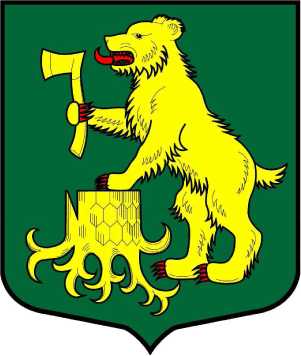 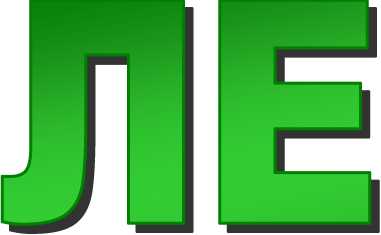 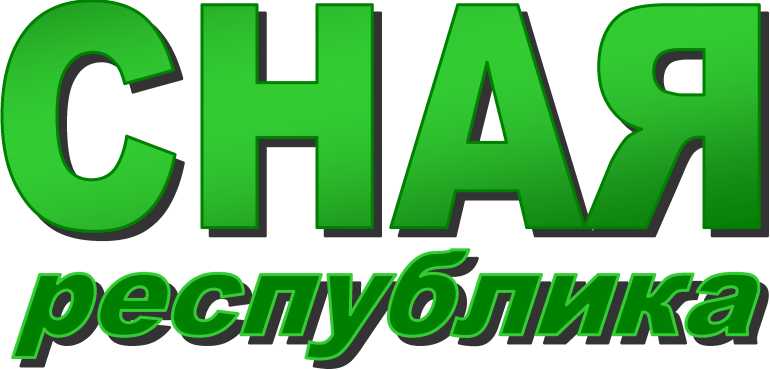 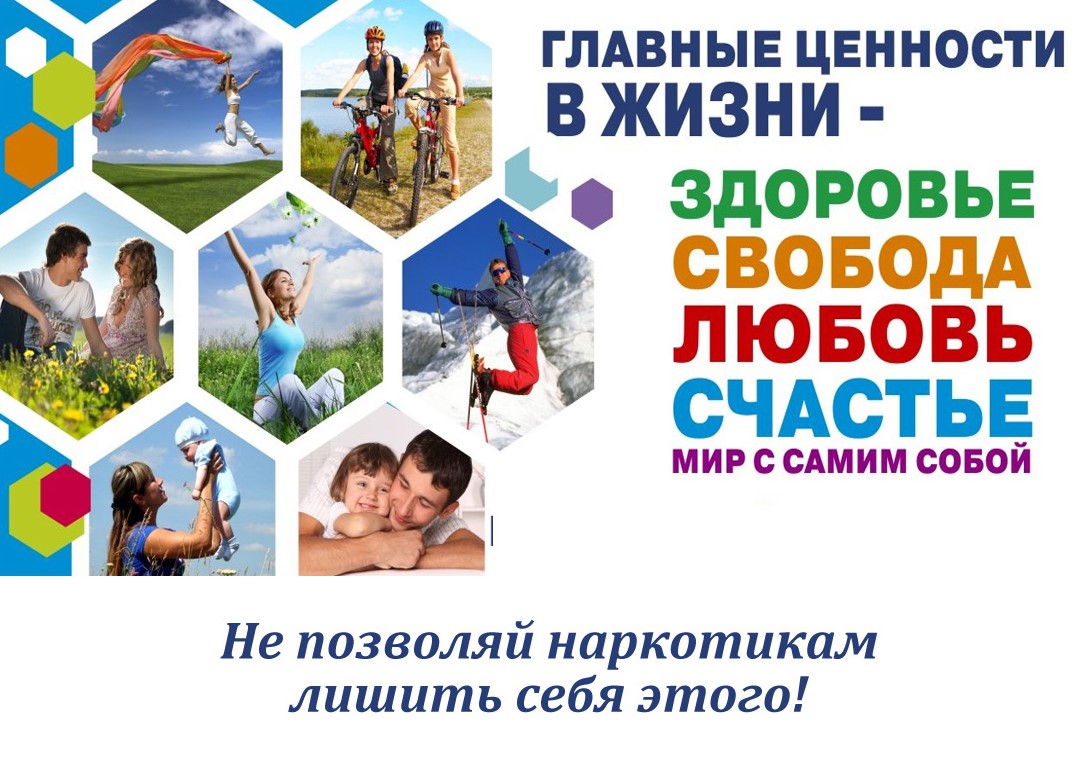 Памятка антинаркотической направленности и пропаганде здорового образа жизни«Здоровье выпрашивают себе люди у богов; но то, что в их собственной власти сохранить его, об этом они не задумываются». Демокрит.Нам угрожает беда. Эта беда — наркомания. Еще недавно вести о ней доходили до нас только из чужих стран. Теперь она пришла к нам и распространяется по законам эпидемии: один наркоман заражает за год пятерых.Наркомания — болезненное непреодолимое пристрастие к наркотическим средствам, вызывающим нарушение психики, галлюцинации, бред. Различия между наркоманией и токсикоманией с медицинской точки зрения нет: тяжелейшие расстройства психики, разрушение всех органов и систем человеческого организма, преждевременная смерть — вот последствия для здоровья в том и в другом случаях. Чаще всего употребление наркотических препаратов начинается в молодом возрасте, нередко к наркотикам и токсическим веществам приобщаются 10—12-летние дети.Самые распространенные мифы о наркотикахМиф 1. От очередного употребления наркотика всегда можно отказаться.Факт. Отказаться можно только один раз - первый. Даже однократное потребление наркотика может привести к зависимости.Миф 2.Наркотики дают ни с чем несравнимое ощущение удовольствия.Факт. Ощущение кайфа не всегда возникает после первой таблетки или инъекции. Напротив, зачастую первая проба сопровождается тошнотой, рвотой, головокружением и т. д. Более того, эйфория 3-4 дозы быстро исчезает и в дальнейшем наркотики принимают, чтобы снять мучительное, болезненное ощущение - ломку.Миф 3. Наркотики бывают «лёгкими» и «тяжёлыми». Травка - «лёгкий» наркотик, не вызывающий привыкания.Факт. Все наркотики вызывают привыкание. Любой наркотик убивает, это только вопрос времени.Миф 4. Наркоманами становятся только слабые и безвольные.Факт. Зависимость от наркотиков - это заболевание, и, как и любое заболевание, оно не имеет отношения к силе воли.Миф 5. Лучше бросать постепенно.Факт. Проще отказаться от употребления наркотиков один раз, чем потом пытаться сделать это всю жизнь. Запомните, можно снять физическую зависимость, ломки и прочее. Но психологическую – невозможно.Как сказать «НЕТ!»Спасибо, нет. Я хочу отдавать себе отчет в том, что я делаю. Спасибо, нет. Я не хочу конфликтов с родителями, учителями. Спасибо, нет. Если выпью (приму наркотик), то потеряю власть над собой. Спасибо, нет. Мне не нравится вкус алкоголя (наркотика). Спасибо, нет. Это не в моём стиле. Спасибо, нет. Я за здоровый образ жизни!Здоровье - это твой личный ответственный выборЮность - время, когда ты каждый день строишь свою будущую жизнь. Благополучие твоей жизни зависит от твоего здоровья, трудоспособности, созидательной энергии, образования и культуры. Главное - это всегда ощущать свою ответственность за его сохранение и постоянно вырабатывать в себе привычки здорового образа жизни.Хочешь быть здоровым и успешным?Будь добрым и приветливым, вырабатывай позитивный взгляд на мир. Это располагает к тебе людей и продлевает жизнь. Правильно питайся, выбирай полезные продукты. Это добавляет до 20 лет жизни. Употребляй витамины. Они прибавляют 5-7 лет жизни. Употребляй продукты, содержащие клетчатку, которая очищает желудочно–кишечный тракт. (Плюс 5-7 лет жизни). Развивай свой ум, интеллект. Доказано, что люди с высшим образованием живут дольше. Тренируй естественные защитные силы организма. Занимайся спортом, больше двигайся, ходи пешком, закаляйся. Это добавляет ещё 7-10 лет жизни.Не разрушай своё здоровье и жизнь!Не будь злобным, угрюмым, не таи обид, избавляйся от негативного взгляда на мир. Это отталкивает людей и укорачивает жизнь. Помни: - неправильное, неполноценное питание делает жизнь короче. Недостаток движения, физических нагрузок, очень вредны. Откажись от курения, оно укорачивает жизнь не меньше, чем на 20 лет и делает человека больным. Не будь жертвой курильщиков. Пассивное курение (вдыхание табачного дыма) укорачивает жизнь до 10 лет. Не употребляй психоактивных веществ, разрушающих ткани мозга и весь организм (алкоголь, наркотики). 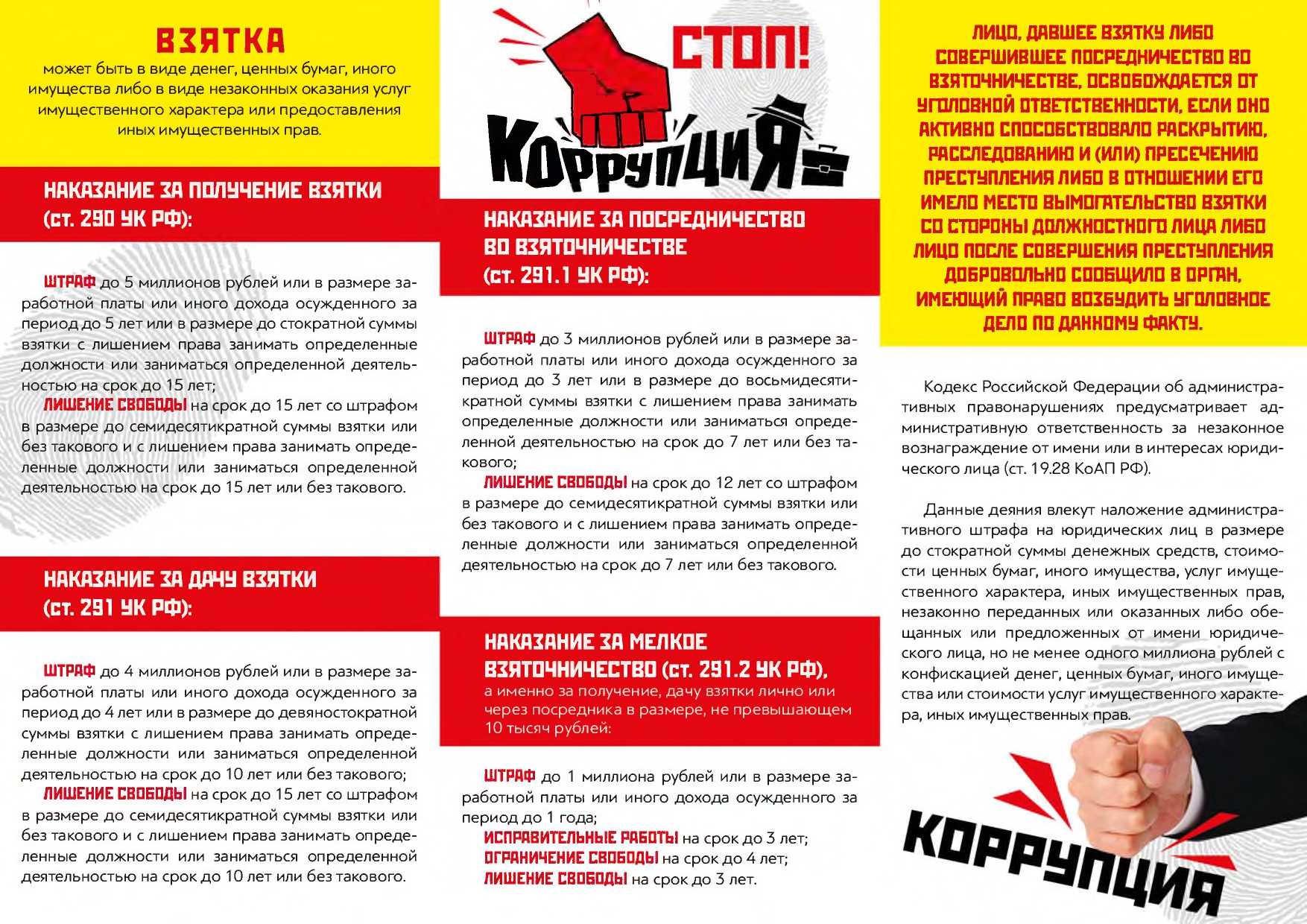 ИНФОРМАЦИЯ ПРОКУРАТУРЫСоблюдение жилищных прав детей-сирот и детей, оставшихся без попечения родителей (далее – дети-сироты), является одним из приоритетных направлений надзорной деятельности и продолжает оставаться на особом контроле прокуратуры Ленинградской области.В соответствии с Федеральным законом от 21.12.1996 № 159-ФЗ «О дополнительных гарантиях по социальной поддержке детей-сирот и детей, оставшихся без попечения родителей», областным законом Ленинградской области от 28.07.2005 № 65-оз «О дополнительных гарантиях социальной поддержки детей-сирот и детей, оставшихся без попечения родителей, лиц из числа детей-сирот и детей, оставшихся без попечения родителей, в Ленинградской области», постановлением Правительства Ленинградской области от 17.07.2013 № 211 «Об утверждении Порядка предоставления органами исполнительной власти Ленинградской области однократно благоустроенных жилых помещений государственного специализированного жилищного фонда Ленинградской области по договорам найма специализированных жилых помещений детям-сиротам и детям, оставшимся без попечения родителей, лицам из числа детей-сирот и детей, оставшихся без попечения родителей» обеспечение жилыми помещениями детей -сирот осуществляется органами местного самоуправления муниципальных районов за счет федеральных и областных денежных средств, выделяемых на указанные цели.В текущем году по всей Ленинградской области запланировано обеспечить жильем 305 детей-сирот, однако в дальнейшем прогнозируется увеличение количества указанных лиц, подлежащих обеспечению жильем. На эти цели из федерального и областного бюджетов выделены денежные средства в размере 423 622, 9 тыс. руб., которые доведены до бюджетов муниципальных образований.По состоянию на текущую дату в сводный муниципальный детей-сирот, нуждающихся в предоставлении жилья в 2021 году, включены 32 человека, из них 11 – необеспеченные жильем по сроку в 2020 году (включались в список в 2020 году), 15 – подлежащие обеспечению жильем в 2021 году (по сроку, включены в список своевременно), 3 не подлежат обеспечению жильем (2 – находятся в ПНИ, 1 – на принудительном лечении), 3 – дополнительно включены в список в период с 01.01.2021 по 22.04.2021 (по мере обращения).Финансирование на 2021 год в Киришском районе заложено из расчета покупки 15 квартир, запланировано 15 026 100, 0 руб. – областной бюджет и 423 903, 89 – федеральный. Финансирование до муниципального образования доведено в сумме 14 584 893, 91 руб., из которых освоено 1 350 000, 0 руб. В связи с увеличением числа лиц рассматриваемой категории в марте 2021 года была направлена дополнительная заявка на уточненную численность 29 человек в сумме 22 068 230, 0 руб.Киришской городской прокуратурой проанализирована работа Комитета по образованию по своевременности включения лиц рассматриваемой категории в муниципальный список. Установлено, что в декабре 2020 года – марте 2021 не были приняты меры по своевременному включение в список 7 граждан, лица включались в список накануне или по достижении 18-летнего возраста, нарушались сроки, установленные Постановлением Правительства РФ от 04.04.2019 №379 «О формировании списка детей-сирот и детей, оставшихся без попечения родителей, лиц из числа детей-сирот и детей, оставшихся без попечения родителей, лиц, которые относились к категории детей-сирот и детей, оставшихся без попечения родителей, лиц из числа детей-сирот и детей, оставшихся без попечения родителей, и достигли возраста 23 лет, которые подлежат обеспечению жилыми помещениями, исключении детей-сирот и детей, оставшихся без попечения родителей, лиц из числа детей-сирот и детей, оставшихся без попечения родителей, из списка в субъекте Российской Федерации по прежнему месту жительства и включении их в список в субъекте Российской Федерации». В связи с изложенным 07.04.2021 в адрес председателя Комитета по образованию внесено представление.Защита прокурором прав лиц данной категории обеспечивается в судебном порядке (направлено 11 исковых заявления, 7 рассмотрено и удовлетворено).Источник: Киришская городская прокуратураПо поручению Генерального прокурора Российской Федерации прокурорами субъектов Российской Федерации обеспечен надзор за соблюдением законодательства об организации качественного и безопасного питания учащихся, в том числе в условиях распространения новой коронавирусной инфекции. Проверки соблюдения требований законодательства, том числе требований бюджетного законодательства и законодательства о закупках товаров для государственных и муниципальных нужд при расходовании денежных средств, а также требований законодательства о санитарно-эпидемиологическом благополучии населения при предоставлении обучающимся питания в образовательных организациях проводились при участии ТОУ Роспотребнадзра по Ленинградской области в Киришском районе.В соответствии со ст. 41 Федерального закона от 29.12.2012 № 273-ФЗ «Об образовании в Российской Федерации» охрана здоровья обучающихся включает в себя, в том числе организацию их питания. Организации, осуществляющие образовательную деятельность, при реализации образовательных программ создают условия для охраны здоровья обучающихся, в том числе обеспечивают соблюдение государственных санитарно-эпидемиологических правил и нормативов.На территории Киришского района осуществляют деятельность 32 образовательные организации (19 дошкольных образовательных организаций, 13 общеобразовательных организаций), подведомственных Комитету по образованию Киришского района и ГКОУ ЛО «Киришская школа-интернат». Все данные образовательные организации охвачены проверочными мероприятиями в 2021 году.Дошкольные образовательные учреждения Киришского района имеют в штате должности поваров и организуют питание обучающихся без привлечения сторонних организаций. Питание обучающихся в школах района организовано с привлечением Питание всех общеобразовательных организаций района осуществляет по договору оказания услуг (как приготовление пищи и работа пищеблока, так и поставка продуктов) специально созданное МАУ «Центр питания «Здоровое детство». Организация подведомственна Комитету по образованию Киришского района.Также, при участии ТОУ Роспотребнадзора по Ленинградской области проведена проверка зарегистрированного на территории района поставщика – ООО «Торговая фирма Кириши» (далее – ООО «ТФК»).С учетом вступления в силу с 01.01.2021 постановлений Главного государственного санитарного врача РФ от 27.10.2020 № 32 «Об утверждении санитарно-эпидемиологических правил и норм СанПиН 2.3/2.4.3590-20 «Санитарно-эпидемиологические требования к организации общественного питания населения» (далее- СанПиН 2.3/2.4.3590-20), от 28.09.2020 № 28 «Об утверждении санитарных правил СП 2.4.3648-20 «Санитарно-эпидемиологические требования к организациям воспитания и обучения, отдыха и оздоровления детей и молодежи» (далее- СП 2.4.3648-20) в рамках проверки выявлены следующие типичные нарушения:-  основное меню не соответствует требованиям, установленным в п.8.1.2, п.8.1.4 СанПиН 2.3/2.4.3590-20, не переработано в связи с вступлением в силу новых требований (все образовательные организации);- в меню использовалась являющаяся сухим пищевым концентратом быстрого приготовления, что недопустимо для использования в детском питании в соответствии с требованиями п.8.1.9 СанПиН 2.3/2.4.3590-20 (детский сад № 1, 27, 5, 16, 21, 29, 4, 22, 26, 25, 28, 17, 24, 6, 12, 14, дошкольные отделение МОУ «Кусинская СОШ», МОУ «Пчевская СОШ им. Садыка Джумабаева»);- в меню используется кисломолочная пищевая продукция с массовой долей жира 2,2%, 4,0% при требовании не менее 2,5% и не более 3,5% жирности, что является нарушением требований п.8.1.2 СанПиН 2.3/2.4.3590-20 (детский сад № 1, 6, 5, 23, 3, 4, 6, дошкольное отделение МОУ «Пчевжинская СОШ им. А.И. Сидорова»);- в образовательном учреждении проводилась искусственная С-витаминизация путем введения витаминов в третье блюдо, что недопустимо и является нарушением требований п.8.1.6 СанПиН 2.3/2.4.3590-20 (детский сад № 3, 19, 21, 23, 29, 22, 25, 17, 24, 6, дошкольное отделение МОУ «Кусинская СОШ», ГБОУ ЛО «Киришская школа- интернат»);- допускалась реализация кондитерской продукции, содержащей арахис (следы арахиса), включенный в перечень продуктов и блюд, которые не допускаются для реализации в организациях общественного питания образовательных учреждений, что является нарушением п.8.1.2 СанПиН 2.3/2.4.3590-20 (детский сад № 29, 25, дошкольное отделение МОУ «Пчевская СОШ им Садыка Джумабаева»);По результатам проверки в адрес руководителей образовательных организаций, организатора питания внесены 24 представления, которые рассмотрены и удовлетворены, приняты меры к устранению нарушений, в отношении виновных должностных лиц возбуждено 23 дела об административном правонарушении по ст. 6.6 и 6.7 КоАП РФ, которые направлены для рассмотрения в ТОУ Роспотребнадзра по Ленинградской области в Киришском районе.По результатам проверки поставщика – ООО «ТФК» установлено, что в складском помещении хранится пищевая продукция, предназначенная для использования в питании детей с нарушениями температурно-влажностного режима, что является нарушением требований ст. 17 ч.7 ТР ТС 021/2011 Технический регламент Таможенного союза «О безопасности пищевой продукции», ст.17 ч.1 Федерального закона РФ №52-ФЗ от 30 марта 1999 года «О санитарно-эпидемиологическом благополучии населения».По результатам проверки в адрес директора ОО «ТФК» внесено представление, в отношении виновного должностного лица возбуждено дело об административном правонарушении по ст. 14.43 КоАП РФ.В рамках, проведенных ТО Управлением Роспотребнадзора по Ленинградской области в Киришском районе лабораторных исследований по результатам отбора проб продуктов питания в образовательных организациях, несоответствий требованиям законодательства, в том числе некачественной, фальсифицированной продукции не выявлено.Источник: Киришская городская прокуратураСогласно преамбуле Закона РФ от 21.02.1992 номер 2395-1 «О недрах» (далее по тексту – Закон о недрах), недра являются частью земной коры, расположенной ниже почвенного слоя, а при его отсутствии – ниже земной поверхности и дна водоемов и водотоков, простирающейся до глубин, доступных для геологического изучения и освоения. Основанием возникновения права пользования участками недр является принятое в соответствии с законодательством субъекта РФ решение органа государственной власти субъекта РФ о предоставлении права пользования участком недр (статья 10.1 Закона о недрах). Из положений статьи 9 Закона о недрах следует, что пользователями недр могут быть субъекты предпринимательской деятельности, в том числе участники простого товарищества, иностранные граждане, юридические лица, если иное не установлено федеральными законами; права и обязанности пользователя недр возникают с даты государственной регистрации лицензии на пользование участком недр, при предоставлении права пользования участком недр на условиях соглашения о разделе продукции – с даты вступления такого соглашения в силу. В ст.11 Закона РФ «О недрах» указано, что предоставление недр в пользование, в том числе предоставление их в пользование органами государственной власти субъектов РФ, оформляется специальным государственным разрешением в виде лицензии, включающей установленной формы бланк с Государственным гербом РФ, а также текстовые, графические и иные приложения, являющиеся неотъемлемой составной частью лицензии и определяющие основные условия пользования недрами. В ч.2 с.9 Закона РС(Я) от 02.07.1998 З номер 29-II «О недрах» указано, что лицензия является документом, удостоверяющим право его владельца на пользование участком недр в определенных границах, в соответствии с указанной целью, в течение установленного срока, при соблюдении им заранее оговоренных требований и условий. Между уполномоченными на то органами государственной власти РС(Я) и владельцем лицензии может быть заключен договор (лицензионное соглашение), устанавливающий конкретные условия пользования недрами, а также обязательства сторон по выполнению указанного договора. Требования к содержанию лицензии на пользование недрами установлены в ст.12 Закона о недрах, согласно которой лицензия на пользование недрами закрепляет перечисленные в данной норме условия контракта на предоставление услуг (с риском и без риска), а также может дополняться иными условиями, не противоречащими этому Закону. В соответствии с ч.1 ст.2.3 Закона о недрах, к участкам недр местного значения в частности относятся участки недр, содержащие общераспространенные полезные ископаемые. В подпунктах 6, 6.1 статьи 3 Закона о недрах, к общераспространенным полезным ископаемым относятся полезные ископаемые, включенные в региональные перечни общераспространенных полезных ископаемых, определенные органами государственной власти РФ в сфере регулирования отношений недропользования совместно с субъектами РФ. В этой связи, в случае пользования участками недр в отсутствие лицензии на пользование недрами, договора купли-продажи на общераспространенные полезные ископаемые, такие действия могут быть квалифицированы ст.158 УК РФ (кража). Источник: Киришская городская прокуратураНОРМАТИВНЫЕ ДОКУМЕНТЫПОСТАНОВЛЕНИЕ АДМИНИСТРАЦИИ МУНИЦИПАЛЬНОГО ОБРАЗОВАНИЯ ПЧЕВЖИНСКОЕ СЕЛЬСКОЕ ПОСЕЛЕНИЕ КИРИШСКОГО МУНИЦИПАЛЬНОГО РАЙОНА ЛЕНИНГРАДСКОЙ ОБЛАСТИ от 03 июня 2021 года № 79 «О подготовке объектов жилищно-коммунального хозяйства Пчевжинского сельского поселения к осенне-зимнему периоду 2021-2022 гг.»В целях обеспечения контроля за подготовкой объектов жилищно-коммунального хозяйства муниципального образования Пчевжинское сельское поселение Киришского муниципального района Ленинградской области к осенне-зимнему периоду 2021-2022 гг. и координации деятельности предприятий и организаций жилищно-коммунального хозяйства, социальной сферы Пчевжинского сельского поселения, Администрация муниципального образования Пчевжинское сельское поселение Киришского муниципального района Ленинградской области	ПОСТАНОВЛЯЕТ:1. Образовать комиссию по подготовке и проведению отопительного сезона 2021-2022гг. на территории Пчевжинского сельского поселения (далее – Комиссия) и утвердить ее состав, согласно приложению 1 к настоящему постановлению.2. Утвердить график проведения заседаний Комиссии, согласно приложению 2 к настоящему постановлению.3. Управляющим организациям, ТСЖ, ЖСК и иным организациям, осуществляющим управление и (или) эксплуатацию жилищного фонда:3.1. В срок до 07.06.2021 г. провести обследование жилищного фонда с составлением актов осмотра.3.2. В срок до 10.06.2021 г. разработать и предоставить на согласование главе администрации Пчевжинского сельского поселения на основании актов осмотра жилищного фонда планы работ по подготовке жилищного фонда к осенне-зимнему периоду 2021-2022 гг.3.3. Назначить ответственного за подготовку жилищного фонда к осенне-зимнему периоду 2021-2022 гг., копии приказов (распоряжений) представить в Администрацию Пчевжинского сельского поселения в срок до 10.06.2021 г.3.4. В период с 03 июня по 02 ноября 2021 года обеспечить своевременное представление отчетности по подготовке к осенне-зимнему периоду в Администрацию Пчевжинского сельского поселения в установленные сроки.3.5. Обеспечить до 14.09.2021 года готовность жилищного фонда к работе в зимних условиях с подписанием паспортов готовности.3.6. Организовать с 14.09.2021 года и до начала отопительного сезона опробование систем теплоснабжения.4. Рекомендовать МП «Жилищное хозяйство», ГУП «Леноблводоканал», МОУ «Пчевжинская СОШ им. А.И. Сидорова», ГБУЗ «Киришская МБ» и другим организациям жилищно-коммунального хозяйства и социальной сферы:4.1. Обеспечить до 14.09.2021 года готовность объектов к работе в зимних условиях с подписанием паспортов готовности.4.2. Организовать с 14.09.2021 г. и до начала отопительного периода опробование систем теплоснабжения.5. Опубликовать настоящее постановление в газете «Лесная республика» и разместить на официальном сайте администрации.6. Настоящее постановление вступает в силу со дня его принятия.7. Контроль за исполнением настоящего постановления оставляю за собой.Глава администрации							Степанова А.В.ПОСТАНОВЛЕНИЕ АДМИНИСТРАЦИИ МУНИЦИПАЛЬНОГО ОБРАЗОВАНИЯ ПЧЕВЖИНСКОЕ СЕЛЬСКОЕ ПОСЕЛЕНИЕ КИРИШСКОГО МУНИЦИПАЛЬНОГО РАЙОНА ЛЕНИНГРАДСКОЙ ОБЛАСТИ от 03 июня 2021 года № 80 «Об утверждении Положения о порядке проведения обследования территории муниципального образования Пчевжинское сельское поселение Киришского муниципального района Ленинградской области на засоренность борщевиком Сосновского»В соответствии с Федеральным законом от 06.10.2003 N 131-ФЗ «Об общих принципах организации местного самоуправления в Российской Федерации», в целях обеспечения благоустройства территорий населенных пунктов, охраны здоровья человека, предотвращение получения заболеваний и травм от контактов с борщевиком Сосновского, для повышения эффективности муниципальной программы «Борьба с борщевиком Сосновского на территории муниципального образования Пчевжинское сельское поселение Киришского муниципального района Ленинградской области» Администрация муниципального образования Пчевжинское сельское поселение Киришского муниципального района Ленинградской областиПОСТАНОВЛЯЕТ:1. Создать рабочую группу по проведению обследования территории муниципального образования Пчевжинское сельское поселение на засоренность борщевиком Сосновского, 
а также утвердить ее состав согласно приложению 1 к настоящему постановлению.2. Утвердить положение о рабочей группе по проведению обследования территории муниципального образования Пчевжинское сельское поселение на засоренность борщевиком Сосновского согласно приложению 2 к настоящему постановлению.3. Утвердить Положение о порядке проведения обследования территории муниципального образования Пчевжинское сельское поселение согласно приложению 3 к настоящему постановлению.4. Опубликовать настоящее постановление в газете
«Лесная республика» и разместить на официальном сайте администрации Пчевжинского сельского поселения.5.	Настоящее постановление вступает в силу после его официального опубликования.         6. Контроль за исполнением настоящего постановления возложить 
на заместителя главы администрации Х.Х.Поподько.Глава администрации					     А.В.СтепановаУТВЕРЖДЕНОпостановлением администрации от 03 июня 2021 года № 80 (приложение 1)Состав  рабочей группы по проведению обследования территории муниципального образования Пчевжинское сельское поселение Киришского муниципального района Ленинградской области на засоренность борщевиком СосновскогоПредседатель рабочей группы:Глава администрации                                                                                                           А.В.СтепановаЗаместитель председателя рабочей группы:Заместитель главы администрации                                                                                     Х.Х.ПоподькоСекретарь рабочей группы:Специалист 1 категории                                                                                                        И.И.ПисакинаЧлены рабочей группы:Главный специалист – главный бухгалтер                                                                            Т.И.Ивановаспециалист-землеустроитель 							                      Н.А.Конева главный агроном филиала ФГБУ «Россельхозцентр» по Ленинградской области						                             И.Б. СавернюкУТВЕРЖДЕНОпостановлением администрацииот 03 июня 2021 года № 80 (приложение 2) Положение о рабочей группе по проведению обследования территории муниципального образования Пчевжинское сельское поселение  на засоренность
 борщевиком Сосновского     1. Общие положения1.1. Рабочая группа по проведению обследования территории муниципального образования Пчевжинское сельское поселение на засоренность борщевиком Сосновского (далее – Рабочая группа) образована для проведения обследования земель населенных пунктов Пчевжинского сельского поселения на предмет засоренности борщевиком Сосновского.1.2. Рабочая группа в своей деятельности руководствуется Конституцией Российской Федерации, федеральными законами, правовыми актами Президента Российской Федерации 
и правовыми актами Правительства Российской Федерации, правовыми актами федеральных органов исполнительной власти, областными законами Ленинградской области, правовыми актами Правительства Ленинградской области, правовыми актами органов местного самоуправления муниципального образования Пчевжинское сельское поселение Киришского муниципального района Ленинградской области, а также настоящим Положением 2.	Задачи рабочей группы Основными задачами рабочей группы являются:- проведение обследования земель населенных пунктов муниципальной и государственной неразграниченной собственности на предмет засоренности борщевиком Сосновского;- составление актов обследования (осмотра) земель населенных пунктов муниципальной 
и государственной неразграниченной собственности на предмет засоренности борщевиком Сосновского;- передача информации о выявлении засоренности борщевиком (в случае установления иного собственника обследуемого земельного участка) в орган муниципального земельного контроля.3.	Права рабочей группыРабочая группа для осуществления возложенных на нее задач имеет право:3.1.	Взаимодействовать с территориальными органами федеральных органов исполнительной власти, органами исполнительной власти Ленинградской области, администрацией Киришского муниципального района, иными юридическими и физическими лицами.3.2.	Запрашивать и получать в установленном порядке на безвозмездной основе 
от организаций и должностных лиц документы, материалы и информацию, необходимые для обеспечения деятельности рабочей группы, кроме сведений, составляющих государственную 
и коммерческую тайну.3.3.	Собирать заседания с участием представителей органов местного самоуправления, старост населенных пунктов, руководителей юридических лиц, представителей средств массовой информации и иных заинтересованных лиц.4.	Организация деятельности рабочей группы:4.1.	Рабочая группа формируется в составе председателя, заместителя председателя, членов рабочей группы и секретаря. В состав рабочей группы в обязательном порядке входит агроном (представитель сельскохозяйственного предприятия, земельные участки которого расположены в Пчевжинском сельском поселении) или иное лицо, имеющее образование по направлению «Агрономия» и стаж работы по специальности не менее 1 года. Состав рабочей группы утверждается главой администрации муниципального образования Пчевжинское сельское поселение Киришского муниципального района Ленинградской области. В проведении обследования земель может принимать участие староста населенного пункта или иные заинтересованные лица.4.2.	Председатель рабочей группы: - осуществляет общее руководство деятельностью рабочей группы;  - организует перспективное и текущее планирование работы; - ведёт заседания рабочей группы;  - организует проведение обследования земель населенных пунктов;- проводит инструктаж по технике безопасности перед каждым выездом рабочей группы для проведения обследования.В отсутствии председателя рабочей группы его обязанности исполняет заместитель председателя рабочей группы.4.3.	Рабочая группа осуществляет проведение обследования земель населенных пунктов Пчевжинского сельского поселения муниципальной и государственной неразграниченной собственности на предмет засоренности борщевиком Сосновского в соответствии с Порядком проведения обследования на предмет засоренности борщевиком Сосновского. 4.4.	Подготовка материалов к заседаниям и оформление актов обследования осуществляется секретарем рабочей группы.   4.5. Если после проведения обследования будет установлен иной собственник засоренного земельного участка, то дальнейшие работы по организации деятельности по борьбе 
с борщевиком Сосновского проводятся в рамках муниципального земельного контроля, для чего рабочей группой направляется соответствующее обращение в администрацию Киришского муниципального района.4.6. Если земельный участок находится в муниципальной собственности, а также 
на землях, государственная собственность на которые не разграничена, то рабочей группой оценивается возможность проведения работ по обработке борщевика Сосновского 
на обследуемой территории химическими методами. 4.7. Площадь участка, который находится в муниципальной собственности (на землях, государственная собственность на которые не разграничена) и может быть обработан химическими методами, включается в план работ для реализации мероприятий муниципальной программы «Борьба с борщевиком Сосновского на территории муниципального образования Пчевжинское сельское поселение Киришского муниципального района Ленинградской области» на следующий год.4.8.	Решения рабочей группы принимаются простым большинством голосов присутствующих на заседании членов рабочей группы, носят рекомендательный характер 
и оформляются протоколом, который подписывается председательствующим на заседании.УТВЕРЖДЕНОпостановлением администрации от 03 июня 2021 года № 80 (приложение 3)Порядок проведения обследования на предмет засоренности борщевиком Сосновского Обследование на предмет засоренности борщевиком Сосновского проводится для получения сведений о засоренности земельных участков земель населенных пунктов Пчевжинского сельского поселения муниципальной и государственной неразграниченной собственности борщевиком Сосновского с целью дальнейшего принятия мер по уничтожению и прекращению распространения борщевика Сосновского.  1. Организация проведения обследования1.1. Обследование территории населенных пунктов муниципального образования Пчевжинское сельское поселение на засоренность борщевиком Сосновского осуществляться по инициативе Администрации муниципального образования Пчевжинское сельское поселение Киришского муниципального района Лениградской области поселения или при поступлении запроса от граждан, проживающих на территории данного поселения.1.2. После поступления запроса от граждан в адрес Администрации муниципального образования Пчевжинское сельское поселение, члены рабочей группы в течение 10 рабочих дней со дня получения обращения осуществляют выезд для проведения обследования территории 
на засоренность борщевиком Сосновского.1.3. В ходе обследования территории проводятся замеры площади земельного участка засоренного борщевиком Сосновского, определяются координаты месторасположения данного участка, проводятся фотофиксация данного участка и нанесение площади засоренности земельного участка на карту-схему. 1.4. При проведении обследования члены рабочей группы обязаны соблюдать требования техники безопасности. Инструктаж проводится председателем рабочей группы перед каждым выездом членов рабочей группы на обследуемые участки. 2. Оформление результатов обследования2.1. По результатам обследования членами рабочей группы составляется акт обследования (осмотра) территории по установленной форме (согласно приложению 4) в двух экземплярах. 2.2. Акт обследования (осмотра) оформляется непосредственно после его завершения 
в двух экземплярах и подписывается членами рабочей группы.2.3. К акту обследования (осмотра) территории прилагаются фотоматериалы и карта-схема засоренности земельного участка. 2.4. В случае несогласия с результатами обследования член рабочей группы вправе изложить в письменной форме особое мнение, которое подлежит обязательному приобщению к акту обследованияПОСТАНОВЛЕНИЕ АДМИНИСТРАЦИИ МУНИЦИПАЛЬНОГО ОБРАЗОВАНИЯ ПЧЕВЖИНСКОЕ СЕЛЬСКОЕ ПОСЕЛЕНИЕ КИРИШСКОГО МУНИЦИПАЛЬНОГО РАЙОНА ЛЕНИНГРАДСКОЙ ОБЛАСТИ от 08 июня 2021 года № 82 «О внесении изменений в постановление от 25 декабря 2017 года № 215 «Об утверждении муниципальной программы «Развитие культуры в муниципальном образовании Пчевжинское сельское поселение»В соответствии с Бюджетным кодексом Российской Федерации, Федеральным законом Российской Федерации от 06 октября 2003 года № 131-ФЗ «Об общих принципах организации местного самоуправления в Российской Федерации», руководствуясь Порядком формирования, реализации и оценки эффективности муниципальных программ муниципального образования Пчевжинское сельское поселение Киришского муниципального района Ленинградской области, утвержденным постановлением Администрации Пчевжинского сельского поселения от 28 сентября 2015 года № 142, Администрация муниципального образования Пчевжинское сельское поселение Киришского муниципального района Ленинградской области  ПОСТАНОВЛЯЕТ:Внести следующие изменения в муниципальную программу программы «Развитие культуры в муниципальном образовании Пчевжинское сельское поселение Киришского муниципального района Ленинградской области» утвержденную постановлением Администрации Пчевжинского сельского поселения от 25 декабря 2017 года № 215:1.1. Строку 8 паспорта муниципальной программы «Финансовое обеспечение муниципальной программы в т.ч. по источникам финансирования» изложить в следующей редакции:1.2. Раздел 4 муниципальной программы «Информация о ресурсном обеспечении муниципальной программы за счет средств федерального, областного, местного бюджета и иных источников финансирования» изложить в следующей редакции:Объем финансовых средств, предусмотренных на реализацию программы в 2018-2024 годах, составляет:139 313,45 тыс. рублей, в том числе:бюджет муниципального образования Пчевжинское сельское поселение Киришского муниципального района Ленинградской области – 25 427,55 тыс. рублей;прочие источники – 0,00 тыс. рублей, бюджет Ленинградской области –38157,88 тыс. рублей; федеральный бюджет – 75728,02тыс. рублей;   из них:2018 год – 5433,71 тыс. рублей, в том числе:бюджет муниципального образования Пчевжинское сельское поселение Киришского муниципального района Ленинградской области – 5044,41тыс. рублейбюджет Ленинградской области –389,30тыс. рублей; прочие источники – 0,00 тыс. рублей2019 год – 5266,40 тыс. рублей, в том числе:бюджет муниципального образования Пчевжинское сельское поселение Киришского муниципального района Ленинградской области – 5266,40 тыс. рублей;бюджет Ленинградской области – 0,00 тыс. рублей;  прочие источники- 0,00 тыс. рублей2020 год –40989,50 тыс. рублей, в том числе:бюджет муниципального образования Пчевжинское сельское поселение Киришского муниципального района Ленинградской области – 3852,15 тыс. рублей; бюджет Ленинградской области 18965,55 тыс. рублей; федеральный бюджет – 18221,80 тыс. рублей,  прочие источники – 0,00 тыс. рублей2021 год –79031,19 тыс. рублей, в том числе:бюджет муниципального образования Пчевжинское сельское поселение Киришского муниципального района Ленинградской области – 2721,94тыс. рублей; бюджет Ленинградской области – 18803,03тыс. рублей; федеральный бюджет – 57506,22 тыс. рублей,  прочие источники – 0,00 тыс. рублей2022 год 2654,79 тыс. рублей, в том числе:бюджет муниципального образования Пчевжинское сельское поселение Киришского муниципального района Ленинградской области – 2654,79тыс. рублей;бюджет Ленинградской области – 0,00тыс. рублей; федеральный бюджет – 0,00тыс. рублейпрочие источники – 0,00 тыс. рублей2023 год – 2760,98 тыс. рублей, в том числе:бюджет муниципального образования Пчевжинское сельское поселение Киришского муниципального района Ленинградской области – 2760,98тыс. рублей;бюджет Ленинградской области – 0,00тыс. рублей; федеральный бюджет – 0,00тыс. рублейпрочие источники – 0,00 тыс. рублей2024 год –3176,88тыс. рублей, в том числе:бюджет муниципального образования Пчевжинское сельское поселение Киришского муниципального района Ленинградской области – 3176,88 тыс. рублей; бюджет Ленинградской области – 0,00тыс. рублей; федеральный бюджет – 0,00тыс. рублей, прочие источники – 0,00 тыс. рублей.План реализации муниципальной программы «Развитие культуры в муниципальном образовании Пчевжинское сельское поселение», с указанием сроков реализации и планируемых объемов финансирования представлен в приложении 4 к Программе.1.3. Приложение № 4 «План реализации муниципальной программы «Развитие культуры в муниципальном образовании Пчевжинское сельское поселение», изложить в новой редакции. согласно приложению № 1 к настоящему постановлению.	2. Опубликовать настоящее постановление в газете «Лесная республика».3. Настоящее постановление вступает в силу после его официального опубликования.4. Контроль за исполнением настоящего постановления оставляю за собой.          Глава администрации	              			                           Степанова А.В.   Приложения к решению размещены на сайте администрации пчёвжа.рфПОСТАНОВЛЕНИЕ АДМИНИСТРАЦИИ МУНИЦИПАЛЬНОГО ОБРАЗОВАНИЯ ПЧЕВЖИНСКОЕ СЕЛЬСКОЕ ПОСЕЛЕНИЕ КИРИШСКОГО МУНИЦИПАЛЬНОГО РАЙОНА ЛЕНИНГРАДСКОЙ ОБЛАСТИ от 08 июня 2021 года № 83 «Об утверждении детального плана-графика финансирования муниципальной программы «Развитие культуры в муниципальном образовании Пчевжинское сельское поселение» на 2021 год»В соответствии с Бюджетным кодексом Российской Федерации, Федеральным законом Российской Федерации от 06 октября 2003 года № 131-ФЗ «Об общих принципах организации местного самоуправления в Российской Федерации», руководствуясь Порядком формирования, реализации и оценки эффективности муниципальных программ муниципального образования Пчевжинское сельское поселение Киришского муниципального района Ленинградской области, утвержденным постановлением Администрации Пчевжинского сельского поселения от 28 сентября 2015 года № 142 Администрация муниципального образования Пчевжинское сельское поселение Киришского муниципального района Ленинградской области  ПОСТАНОВЛЯЕТ:1. Утвердить детальный план-график финансирования муниципальной программы «Развитие культуры в муниципальном образовании Пчевжинское сельское поселение» на 2021 год согласно Приложению № 1 к настоящему постановлению. 2. Опубликовать настоящее постановление на официальном сайте муниципального образования Пчевжинское сельское поселение.3. Настоящее постановление вступает в силу с момента его подписания.4. Контроль за исполнением настоящего постановления оставляю за собой.Глава администрации						                Степанова А.В.Приложения к решению размещены на сайте администрации пчёвжа.рфПОСТАНОВЛЕНИЕ АДМИНИСТРАЦИИ МУНИЦИПАЛЬНОГО ОБРАЗОВАНИЯ ПЧЕВЖИНСКОЕ СЕЛЬСКОЕ ПОСЕЛЕНИЕ КИРИШСКОГО МУНИЦИПАЛЬНОГО РАЙОНА ЛЕНИНГРАДСКОЙ ОБЛАСТИ от 08 июня 2021 года № 84 «О внесении изменений в постановление от 25 декабря 2017 года № 212 «Об утверждении муниципальной программы «Обеспечение устойчивого функционирования и развития коммунальной и инженерной инфраструктуры и повышение энергоэффективности в муниципальном образовании Пчевжинское сельское поселение»В соответствии с Бюджетным кодексом Российской Федерации, Федеральным законом Российской Федерации от 06 октября 2003 года № 131-ФЗ «Об общих принципах организации местного самоуправления в Российской Федерации», руководствуясь Порядком формирования, реализации и оценки эффективности муниципальных программ муниципального образования Пчевжинское сельское поселение Киришского муниципального района Ленинградской области, утвержденным постановлением Администрации Пчевжинского сельского поселения от 28 сентября 2015 года № 142, Администрация муниципального образования Пчевжинское сельское поселение Киришского муниципального района Ленинградской области  ПОСТАНОВЛЯЕТ:1. Внести следующие изменения в муниципальную программу «Обеспечение устойчивого функционирования и развития коммунальной и инженерной инфраструктуры и повышение энергоэффективности в муниципальном образовании Пчевжинское сельское поселение», утвержденную постановлением Администрации Пчевжинского сельского поселения от 25 декабря 2017 года № 212:1.1. Строку 8 паспорта муниципальной программы «Финансовое обеспечение муниципальной программы в т.ч. по источникам финансирования» изложить в следующей редакции:1.2. Раздел 4 муниципальной программы «Информация о ресурсном обеспечении муниципальной программы за счет средств федерального, областного, местного бюджета и иных источников финансирования» изложить в следующей редакции:Объем финансовых средств, предусмотренных на реализацию программы в 2018-2024 годах, составляет:112765,30 тыс. рублей, в том числе:бюджет муниципального образования Пчевжинское сельское поселение Киришского муниципального района Ленинградской области –  35200,38 тыс. рублей; прочие источники - 0,00 тыс. рублей; бюджет Ленинградской области –  77564,92 тыс. руб.из них:2018 год – 13743,76 тыс. рублей, в том числе:бюджет муниципального образования Пчевжинское сельское поселение Киришского муниципального района Ленинградской области – 5965,00 тыс. рублей; прочие источники – 0,00 тыс. рублей; бюджет Ленинградской области – 7778,76 тыс. рублей.2019 год –9556,00 тыс. рублей, в том числе:бюджет муниципального образования Пчевжинское сельское поселение Киришского муниципального района Ленинградской области – 4884,60 тыс. рублей;прочие источники – 0,00 тыс. рублей; бюджет Ленинградской области – 4671,40 тыс.руб.2020 год –11576,72 тыс. рублей, в том числе:бюджет муниципального образования Пчевжинское сельское поселение Киришского муниципального района Ленинградской области – 6298,24 тыс. рублей;прочие источники – 0,00 тыс. рублей; бюджет Ленинградской области – 5278,48 тыс. рублей.2021 год –20314,91 тыс. рублей, в том числе:бюджет муниципального образования Пчевжинское сельское поселение Киришского муниципального района Ленинградской области – 6831,63 тыс. рублейпрочие источники – 0,00 тыс. рублей.бюджет Ленинградской области –13483,28 тыс. рублей2022 год –50841,94 тыс. рублей, в том числе:бюджет муниципального образования Пчевжинское сельское поселение Киришского муниципального района Ленинградской области –4488,94 тыс. рублей; прочие источники – 0,00 тыс. рублей; бюджет Ленинградской области – 46353,00 тыс. рублей.2023 год –3292,81 тыс. рублей, в том числе:бюджет муниципального образования Пчевжинское сельское поселение Киришского муниципального района Ленинградской области – 3292,81 тыс. рублей,  прочие источники – 0,00 тыс. рублей.бюджет Ленинградской области – 0.00 тыс. рублей2024год -3439,16 тыс. рублей, в том числе:бюджет муниципального образования Пчевжинское сельское поселение Киришского муниципального района Ленинградской области – 3439,16 тыс. рублей,  прочие источники – 0,00 тыс. рублей.бюджет Ленинградской области – 0.00 тыс. рублей.План реализации муниципальной программы «Обеспечение устойчивого функционирования и развития коммунальной и инженерной инфраструктуры и повышение энергоэффективности в муниципальном образовании Пчевжинское сельское поселение» с указанием сроков реализации и планируемых объемов финансирования представлен в приложении 4 к Программе.1.3. Приложение № 4 «План реализации муниципальной программы «Обеспечение устойчивого функционирования и развития коммунальной и инженерной инфраструктуры и повышение энергоэффективности в муниципальном образовании Пчевжинское сельское поселение» изложить в новой редакции, согласно приложению № 1 к настоящему постановлению.	2. Опубликовать настоящее постановление в газете «Лесная республика».3. Настоящее постановление вступает в силу после его официального опубликования.4. Контроль за исполнением настоящего постановления оставляю за собой.Глава администрации						                                      	Степанова А.В.Приложения к решению размещены на сайте администрации пчёвжа.рфПОСТАНОВЛЕНИЕ АДМИНИСТРАЦИИ МУНИЦИПАЛЬНОГО ОБРАЗОВАНИЯ ПЧЕВЖИНСКОЕ СЕЛЬСКОЕ ПОСЕЛЕНИЕ КИРИШСКОГО МУНИЦИПАЛЬНОГО РАЙОНА ЛЕНИНГРАДСКОЙ ОБЛАСТИ от 08 июня 2021 года № 85 «Об утверждении детального плана-графика финансирования муниципальной программы «Обеспечение устойчивого функционирования и развития коммунальной и инженерной инфраструктуры и повышение энергоэффективности в муниципальном образовании Пчевжинское сельское поселение» на 2021 год»В соответствии с Бюджетным кодексом Российской Федерации, Федеральным законом Российской Федерации от 06 октября 2003 года № 131-ФЗ «Об общих принципах организации местного самоуправления в Российской Федерации», руководствуясь Порядком формирования, реализации и оценки эффективности муниципальных программ муниципального образования Пчевжинское сельское поселение Киришского муниципального района Ленинградской области, утвержденным постановлением Администрации Пчевжинского сельского поселения от 28 сентября 2015 года № 142, Администрация муниципального образования Пчевжинское сельское поселение Киришского муниципального района Ленинградской области  ПОСТАНОВЛЯЕТ:1. Утвердить детальный план-график финансирования муниципальной программы «Обеспечение устойчивого функционирования и развития коммунальной и инженерной инфраструктуры и повышение энергоэффективности в муниципальном образовании Пчевжинское сельское поселение» на 2021 год, согласно Приложению № 1 к настоящему постановлению. 2. Опубликовать настоящее постановление на официальном сайте муниципального образования Пчевжинское сельское поселение.3. Настоящее постановление вступает в силу с момента его подписания.4. Контроль за исполнением настоящего постановления оставляю за собой.собой.Глава администрации						         Степанова А.В.Приложения к решению размещены на сайте администрации пчёвжа.рфПОСТАНОВЛЕНИЕ АДМИНИСТРАЦИИ МУНИЦИПАЛЬНОГО ОБРАЗОВАНИЯ ПЧЕВЖИНСКОЕ СЕЛЬСКОЕ ПОСЕЛЕНИЕ КИРИШСКОГО МУНИЦИПАЛЬНОГО РАЙОНА ЛЕНИНГРАДСКОЙ ОБЛАСТИ от 08 июня 2021 года № 86 «О внесении изменений в постановление от 25 декабря 2017 года № 210 «Об утверждении муниципальной программы «Безопасность на территории муниципального образования Пчевжинское сельское поселение»В соответствии с Бюджетным кодексом Российской Федерации, Федеральным законом Российской Федерации от 06 октября 2003 года № 131-ФЗ «Об общих принципах организации местного самоуправления в Российской Федерации», руководствуясь Порядком формирования, реализации и оценки эффективности муниципальных программ муниципального образования Пчевжинское сельское поселение Киришского муниципального района Ленинградской области, утвержденным постановлением Администрации Пчевжинского сельского поселения от 28 сентября 2015 года № 142, Администрация муниципального образования Пчевжинское сельское поселение Киришского муниципального района Ленинградской области (с учетом изменений) ПОСТАНОВЛЯЕТ:1. Внести следующие изменения в муниципальную программу «Безопасность на территории муниципального образования Пчевжинское сельское поселение Киришского муниципального района Ленинградской области», утвержденную постановлением Администрации Пчевжинского сельского поселения от 25 декабря 2017года № 210 (с изменениями):1.1. Строку 8 паспорта муниципальной программы «Финансовое обеспечение муниципальной программы в т.ч. по источникам финансирования» изложить в следующей редакции:1.2. Раздел 4 муниципальной программы «Информация о ресурсном обеспечении муниципальной программы за счет средств федерального, областного, местного бюджета и иных источников финансирования» изложить в следующей редакции:Объем финансовых средств, предусмотренных на реализацию программы в 2018-2024 годах, составляет 2048,56 тыс. рублей, в том числе:бюджет муниципального образования Пчевжинское сельское поселение Киришского муниципального района Ленинградской области – 2048,56 тыс. рублей;из них:2018 год – 259,91тыс. рублей, в том числе:бюджет муниципального образования Пчевжинское сельское поселение Киришского муниципального района Ленинградской области – 259,91 тыс. рублей;2019 год –284,61 тыс. рублей, в том числе:бюджет муниципального образования Пчевжинское сельское поселение Киришского муниципального района Ленинградской области – 284,61 тыс. рублей;2020 год – 282,34 тыс. рублей, в том числе:бюджет муниципального образования Пчевжинское сельское поселение Киришского муниципального района Ленинградской области – 282,34тыс. рублей;2021 год -261,54 тыс. рублей, в том числе:бюджет муниципального образования Пчевжинское сельское поселение Киришского муниципального района Ленинградской области – 261,54 тыс. рублей.2022 год -278,35 тыс. рублей, в том числе:бюджет муниципального образования Пчевжинское сельское поселение Киришского муниципального района Ленинградской области – 278,35 тыс. рублей.2023 год -287,80 тыс. рублей, в том числе:бюджет муниципального образования Пчевжинское сельское поселение Киришского муниципального района Ленинградской области – 287,80 тыс. рублей.2024 год -394,01 тыс. рублей, в том числе:бюджет муниципального образования Пчевжинское сельское поселение Киришского муниципального района Ленинградской области – 394,01 тыс. рублей.План реализации муниципальной программы «Безопасность на территории муниципального образования Пчевжинское сельское поселение», с указанием сроков реализации и планируемых объемов финансирования представлен в приложении 4 к Программе.1.3. Приложение № 4 «План реализации муниципальной программы «Безопасность на территории муниципального образования Пчевжинское сельское поселение Киришского муниципального района Ленинградской области», изложить в новой редакции.	2. Опубликовать настоящее постановление в газете «Лесная республика».3. Настоящее постановление вступает в силу после его официального опубликования.4. Контроль за исполнением настоящего постановления оставляю за собой.Глава администрации	              			            	Степанова А.В.Приложения к решению размещены на сайте администрации пчёвжа.рфПОСТАНОВЛЕНИЕ АДМИНИСТРАЦИИ МУНИЦИПАЛЬНОГО ОБРАЗОВАНИЯ ПЧЕВЖИНСКОЕ СЕЛЬСКОЕ ПОСЕЛЕНИЕ КИРИШСКОГО МУНИЦИПАЛЬНОГО РАЙОНА ЛЕНИНГРАДСКОЙ ОБЛАСТИ от 08 июня 2021 года № 87 «Об утверждении детального плана-графика финансирования муниципальной программы «Безопасность на территории муниципального образования Пчевжинское сельское поселение» на 2021 год»В соответствии с Бюджетным кодексом Российской Федерации, Федеральным законом Российской Федерации от 06 октября 2003 года № 131-ФЗ «Об общих принципах организации местного самоуправления в Российской Федерации», руководствуясь Порядком формирования, реализации и оценки эффективности муниципальных программ муниципального образования Пчевжинское сельское поселение Киришского муниципального района Ленинградской области, утвержденным постановлением Администрации Пчевжинского сельского поселения от 28 сентября 2015 года № 142, Администрация муниципального образования Пчевжинское сельское поселение Киришского муниципального района Ленинградской области  ПОСТАНОВЛЯЕТ:1. Утвердить детальный план-график финансирования муниципальной программы «Безопасность на территории муниципального образования Пчевжинское сельское поселение» на 2021 год, согласно Приложению № 1 к настоящему Постановлению. 	2. Опубликовать настоящее постановление на официальном сайте муниципального образования Пчевжинское сельское поселение.3. Настоящее постановление вступает в силу с момента его подписания.4. Контроль за исполнением настоящего постановления оставляю за собой.Глава администрации		                                                            Степанова А.В.Приложения к решению размещены на сайте администрации пчёвжа.рфПОСТАНОВЛЕНИЕ АДМИНИСТРАЦИИ МУНИЦИПАЛЬНОГО ОБРАЗОВАНИЯ ПЧЕВЖИНСКОЕ СЕЛЬСКОЕ ПОСЕЛЕНИЕ КИРИШСКОГО МУНИЦИПАЛЬНОГО РАЙОНА ЛЕНИНГРАДСКОЙ ОБЛАСТИ от 08 июня 2021 года № 88 «О внесении изменений в постановление от 25 декабря 2017 года № 211 «Об утверждении муниципальной программы «Благоустройство и охрана окружающей среды на территории муниципального образовании Пчевжинское сельское поселение»В соответствии с Бюджетным кодексом Российской Федерации, Федеральным законом Российской Федерации от 06 октября 2003 года № 131-ФЗ «Об общих принципах организации местного самоуправления в Российской Федерации», руководствуясь Порядком формирования, реализации и оценки эффективности муниципальных программ муниципального образования Пчевжинское сельское поселение Киришского муниципального района Ленинградской области, утвержденным постановлением Администрации Пчевжинского сельского поселения от 28 сентября 2015 года № 142, Администрация муниципального образования Пчевжинское сельское поселение Киришского муниципального района Ленинградской области (с учетом изменений)  ПОСТАНОВЛЯЕТ:1. Внести следующие изменения в муниципальную программу «Благоустройство и охрана окружающей среды на территории муниципального образовании Пчевжинское сельское поселение», утвержденную постановлением Администрации Пчевжинского сельского поселения от 25 декабря 2017 года № 211:1.1. Строку 8 паспорта муниципальной программы «Финансовое обеспечение муниципальной программы в т.ч. по источникам финансирования» изложить в следующей редакции:1.2. Раздел 4 муниципальной программы «Информация о ресурсном обеспечении муниципальной программы за счет средств федерального, областного, местного бюджета и иных источников финансирования» изложить в следующей редакции:Объем финансовых средств, предусмотренных на реализацию программы в 2018-2024 годах, составляет: 21745,14 тыс. рублей, в том числе:бюджет муниципального образования Пчевжинское сельское поселение Киришского муниципального района Ленинградской области – 12946,14 тыс. рублей; бюджет Ленинградской области –  8799,00 тыс. рублей; прочие источники -0,00 тыс. рублей;из них:2018 год –1971,17 тыс. рублей, в том числе:бюджет муниципального образования Пчевжинское сельское поселение Киришского муниципального района Ленинградской области –1971,17 тыс. рублей;прочие источники -0,00 тыс. рублей;2019 год –2325,98 тыс. рублей, в том числе:бюджет муниципального образования Пчевжинское сельское поселение Киришского муниципального района Ленинградской области –2325,98 тыс. рублей;прочие источники – 0,00 тыс. рублей;2020 год –1822,85 тыс. рублей, в том числе: бюджет муниципального образования Пчевжинское сельское поселение Киришского муниципального района Ленинградской области – 1822,85 тыс. рублей;2021 год –11239,46 тыс. рублей, в том числе: бюджет муниципального образования Пчевжинское сельское поселение Киришского муниципального района Ленинградской области – 2440,46 тыс. рублей; бюджет Ленинградской области –  8799,00 тыс. рублей; прочие источники – 0,00 тыс. рублей;2022 год –1252,03 тыс. рублей, в том числе: бюджет муниципального образования Пчевжинское сельское поселение Киришского муниципального района Ленинградской области – 1252,03 тыс. рублей;прочие источники – 0,00 тыс. рублей;2023 год –1601,17 тыс. рублей, в том числе: бюджет муниципального образования Пчевжинское сельское поселение Киришского муниципального района Ленинградской области – 1601,17 тыс. рублей;прочие источники – 0,00 тыс. рублей;2024 год –1532,48 тыс. рублей, в том числе: бюджет муниципального образования Пчевжинское сельское поселение Киришского муниципального района Ленинградской области – 1532,48 тыс. рублей; прочие источники – 0,00 тыс. рублей.План реализации муниципальной программы «Благоустройство и охрана окружающей среды на территории муниципального образовании Пчевжинское сельское поселение» с указанием сроков реализации и планируемых объемов финансирования представлен в приложении 4 к Программе 1.3. Приложение № 4 «План реализации муниципальной программы «Благоустройство и охрана окружающей среды на территории муниципального образовании Пчевжинское сельское поселение», изложить в новой редакции, согласно приложению № 1 к настоящему постановлению.	2. Опубликовать настоящее постановление в газете «Лесная республика».3. Настоящее постановление вступает в силу после его официального опубликования.4. Контроль за исполнением настоящего постановления оставляю за собой.Глава администрации	              			                          	Степанова А.В.Приложения к решению размещены на сайте администрации пчёвжа.рфПОСТАНОВЛЕНИЕ АДМИНИСТРАЦИИ МУНИЦИПАЛЬНОГО ОБРАЗОВАНИЯ ПЧЕВЖИНСКОЕ СЕЛЬСКОЕ ПОСЕЛЕНИЕ КИРИШСКОГО МУНИЦИПАЛЬНОГО РАЙОНА ЛЕНИНГРАДСКОЙ ОБЛАСТИ от 08 июня 2021 года № 89 «Об утверждении детального плана-графика финансирования муниципальной программы «Благоустройство и охрана окружающей среды на территории муниципального образовании Пчевжинское сельское поселение» на 2021 год»В соответствии с Бюджетным кодексом Российской Федерации, Федеральным законом Российской Федерации от 06 октября 2003 года № 131-ФЗ «Об общих принципах организации местного самоуправления в Российской Федерации», руководствуясь Порядком формирования, реализации и оценки эффективности муниципальных программ муниципального образования Пчевжинское сельское поселение Киришского муниципального района Ленинградской области, утвержденным постановлением Администрации Пчевжинского сельского поселения от 28 сентября 2015 года № 142, Администрация муниципального образования Пчевжинское сельское поселение Киришского муниципального района Ленинградской области  ПОСТАНОВЛЯЕТ:1. Утвердить детальный план-график финансирования муниципальной программы «Благоустройство и охрана окружающей среды на территории муниципального образовании Пчевжинское сельское поселение» на 2021 год согласно Приложению № 1 к настоящему Постановлению. 	2. Опубликовать настоящее постановление на официальном сайте муниципального образования Пчевжинское сельское поселение.3. Настоящее постановление вступает в силу с момента его подписания.4. Контроль за исполнением настоящего постановления оставляю за собой.Глава администрации	                                                	               Степанова А.В.Приложения к решению размещены на сайте администрации пчёвжа.рфПОСТАНОВЛЕНИЕ АДМИНИСТРАЦИИ МУНИЦИПАЛЬНОГО ОБРАЗОВАНИЯ ПЧЕВЖИНСКОЕ СЕЛЬСКОЕ ПОСЕЛЕНИЕ КИРИШСКОГО МУНИЦИПАЛЬНОГО РАЙОНА ЛЕНИНГРАДСКОЙ ОБЛАСТИ от 08 июня 2021 года № 90 «О внесении изменений в постановление от 25 декабря 2017 года № 214 «Об утверждении муниципальной программы «Развитие автомобильных дорог муниципального образования Пчевжинское сельское поселение»В соответствии с Бюджетным кодексом Российской Федерации, Федеральным законом Российской Федерации от 06 октября 2003 года № 131-ФЗ «Об общих принципах организации местного самоуправления в Российской Федерации», руководствуясь Порядком формирования, реализации и оценки эффективности муниципальных программ муниципального образования Пчевжинское сельское поселение Киришского муниципального района Ленинградской области, утвержденным постановлением Администрации Пчевжинского сельского поселения от 28 сентября 2015 года № 142, Администрация муниципального образования Пчевжинское сельское поселение Киришского муниципального района Ленинградской области  ПОСТАНОВЛЯЕТ:1. Внести следующие изменения в муниципальную программу «Развитие автомобильных дорог муниципального образования Пчевжинское сельское поселение», утвержденную постановлением Администрации Пчевжинского сельского поселения от 25 декабря 2017 года № 214:1.1. Строку 8 паспорта муниципальной программы «Финансовое обеспечение муниципальной программы в т.ч. по источникам финансирования» изложить в следующей редакции:1.2. Раздел 4 муниципальной программы «Информация о ресурсном обеспечении муниципальной программы за счет средств федерального, областного, местного бюджета и иных источников финансирования» изложить в следующей редакции:Объем финансовых средств, предусмотренных на реализацию программы в 2018-2024 годах, составляет:14454,85 тыс. рублей, в том числе:бюджет муниципального образования Пчевжинское сельское поселение Киришского муниципального района Ленинградской области –10504,88 тыс. рублей; бюджет Ленинградской области –3949,97тыс. руб.из них: 2018год – 2119,36 тыс. рублей, в том числе:бюджет муниципального образования Пчевжинское сельское поселение Киришского муниципального района Ленинградской области –1531,26 тыс. рублей; бюджет Ленинградской области – 588,10 тыс. рублей.2019 год –– 2475,43 тыс. рублей, в том числе:бюджет муниципального образования Пчевжинское сельское поселение Киришского муниципального района Ленинградской области –– 1475,43 тыс. рублей; бюджет Ленинградской области –1000,00 тыс.рублей;2020 год –2578,76 тыс. рублей, в том числе:бюджет муниципального образования Пчевжинское сельское поселение Киришского муниципального района Ленинградской области – 1329,36 тыс. рублей, бюджет Ленинградской области – 1249,40 тыс. рублей;2021 год – 2800,78 тыс. рублей, в том числе:бюджет муниципального образования Пчевжинское сельское поселение Киришского муниципального района Ленинградской области – 1688,51 тыс. рублей, бюджет Ленинградской области – 1112,27 тыс. рублей2022 год – 1272,95 тыс. рублей, в том числе:бюджет муниципального образования Пчевжинское сельское поселение Киришского муниципального района Ленинградской области – 1272,95 тыс. рублей, бюджет Ленинградской области – 0,00 тыс. рублей2023 год – 1272,95 тыс. рублей, в том числе:бюджет муниципального образования Пчевжинское сельское поселение Киришского муниципального района Ленинградской области – 1272,95 тыс. рублей, бюджет Ленинградской области – 0,00 тыс. рублей2024 год – 1934,42 тыс. рублей, в том числе:бюджет муниципального образования Пчевжинское сельское поселение Киришского муниципального района Ленинградской области – 1934,42 тыс. рублей, бюджет Ленинградской области – 0,00 тыс. рублей.План реализации муниципальной программы «Развитие автомобильных дорог муниципального образования Пчевжинское сельское поселение» с указанием сроков реализации и планируемых объемов финансирования представлен в приложении 4 к Программе.1.3. Приложение № 4 «План реализации муниципальной программы «Развитие автомобильных дорог муниципального образования Пчевжинское сельское поселение» изложить в новой редакции, согласно приложению № 1 к настоящему постановлению.	2. Опубликовать настоящее постановление в газете «Лесная республика».3. Настоящее постановление вступает в силу после его официального опубликования.4. Контроль за исполнением настоящего постановления оставляю за собой.Глава администрации	              			                           	Степанова А.В.Приложения к решению размещены на сайте администрации пчёвжа.рфПОСТАНОВЛЕНИЕ АДМИНИСТРАЦИИ МУНИЦИПАЛЬНОГО ОБРАЗОВАНИЯ ПЧЕВЖИНСКОЕ СЕЛЬСКОЕ ПОСЕЛЕНИЕ КИРИШСКОГО МУНИЦИПАЛЬНОГО РАЙОНА ЛЕНИНГРАДСКОЙ ОБЛАСТИ от 08 июня 2021 года № 91 «Об утверждении детального плана-графика финансирования муниципальной программы «Развитие автомобильных дорог муниципального образования Пчевжинское сельское поселение» на 2021год»В соответствии с Бюджетным кодексом Российской Федерации, Федеральным законом Российской Федерации от 06 октября 2003 года № 131-ФЗ «Об общих принципах организации местного самоуправления в Российской Федерации», руководствуясь Порядком формирования, реализации и оценки эффективности муниципальных программ муниципального образования Пчевжинское сельское поселение Киришского муниципального района Ленинградской области, утвержденным постановлением Администрации Пчевжинского сельского поселения от 28 сентября 2015 года № 142, Администрация муниципального образования Пчевжинское сельское поселение Киришского муниципального района Ленинградской области  ПОСТАНОВЛЯЕТ:1. Утвердить детальный план-график финансирования муниципальной программы «Развитие автомобильных дорог муниципального образования Пчевжинское сельское поселение» на 2021 год, согласно Приложению № 1 к настоящему Постановлению.            2. Опубликовать настоящее постановление на официальном сайте муниципального образования Пчевжинское сельское поселение.3. Настоящее постановление вступает в силу с момента его подписания. 4. Контроль за исполнением настоящего постановления оставляю за собой.Глава администрации				             	              Степанова А.В.Приложения к решению размещены на сайте администрации пчёвжа.рфПОСТАНОВЛЕНИЕ АДМИНИСТРАЦИИ МУНИЦИПАЛЬНОГО ОБРАЗОВАНИЯ ПЧЕВЖИНСКОЕ СЕЛЬСКОЕ ПОСЕЛЕНИЕ КИРИШСКОГО МУНИЦИПАЛЬНОГО РАЙОНА ЛЕНИНГРАДСКОЙ ОБЛАСТИ от 08 июня 2021 года № 92 «О внесении изменений в постановление от 25 декабря 2017 года № 213 «Об утверждении муниципальной программы «Обеспечение качественным жильем граждан на территории муниципального образования Пчевжинское сельское поселении»В соответствии с Бюджетным кодексом Российской Федерации, Федеральным законом Российской Федерации от 06 октября 2003 года № 131-ФЗ «Об общих принципах организации местного самоуправления в Российской Федерации», руководствуясь Порядком формирования, реализации и оценки эффективности муниципальных программ муниципального образования Пчевжинское сельское поселение Киришского муниципального района Ленинградской области, утвержденным постановлением Администрации Пчевжинского сельского поселения от 28 сентября 2015 года № 142, Администрация муниципального образования Пчевжинское сельское поселение Киришского муниципального района Ленинградской области  ПОСТАНОВЛЯЕТ:1. Внести следующие изменения в муниципальную программу «Обеспечение качественным жильем граждан на территории муниципального образования Пчевжинское сельское поселение», утвержденную постановлением Администрации Пчевжинского сельского поселения от 25 декабря 2017 года № 213:1.1. Строку 8 паспорта муниципальной программы «Финансовое обеспечение муниципальной программы в т.ч. по источникам финансирования» изложить в следующей редакции:1.2. Раздел 5 муниципальной программы «Информация о ресурсном обеспечении муниципальной программы за счет средств федерального, областного, местного бюджета и иных источников финансирования» изложить в следующей редакции:Объем финансовых средств, предусмотренных на реализацию программы в 2018-2024 годах, составляет:15867,19тыс. рублей, в том числе:бюджет муниципального образования Пчевжинское сельское поселение Киришского муниципального района Ленинградской области – 1213373 тыс. рублей; бюджет Ленинградской области - 3733,43тыс. рублей;   из них:2018 год –3003,91 тыс. рублей, в том числе:бюджет муниципального образования Пчевжинское сельское поселение Киришского муниципального района Ленинградской области –3003,91 тыс. рублей; бюджет Ленинградской области 0,0тыс. рублей;2019 год – 2027,63 тыс. рублей, в том числе:бюджет муниципального образования Пчевжинское сельское поселение Киришского муниципального района Ленинградской области – 2027,63 тыс. рублей, бюджет Ленинградской области - 0,0 тыс. рублей;2020 год – 1620,56 тыс. рублей, в том числе:бюджет муниципального образования Пчевжинское сельское поселение Киришского муниципального района Ленинградской области –1620,56 тыс. рублей, бюджет Ленинградской области - 0,0 тыс. рублей;2021 год – 1224,54 тыс. рублей, в том числе:бюджет муниципального образования Пчевжинское сельское поселение Киришского муниципального района Ленинградской области – 1224,54 тыс. рублей; бюджет Ленинградской области - 0,0тыс. рублей.2022 год –1248,09 тыс. рублей, в том числе:бюджет муниципального образования Пчевжинское сельское поселение Киришского муниципального района Ленинградской области – 1248,09 тыс. рублей; бюджет Ленинградской области - 0,0 тыс. рублей.2023 год –3809,62тыс. рублей, в том числе:бюджет муниципального образования Пчевжинское сельское поселение Киришского муниципального района Ленинградской области –1324,28тыс. рублей,  бюджет Ленинградской области - 3733,43тыс. рублей. 2024 год –1684,75 тыс. рублей, в том числе:бюджет муниципального образования Пчевжинское сельское поселение Киришского муниципального района Ленинградской области –1684,75 тыс. рублей,  бюджет Ленинградской области - 0,0тыс. рублей.План реализации муниципальной программы «Обеспечение качественным жильем граждан на территории муниципального образования Пчевжинское сельское поселение» с указанием сроков реализации и планируемых объемов финансирования представлен в приложении 4 к Программе.1.3. Приложение № 4 «План реализации муниципальной программы «Обеспечение качественным жильем граждан на территории муниципального образования Пчевжинское сельское поселение», изложить в новой редакции, согласно приложению № 1 к настоящему постановлению.	2. Опубликовать настоящее постановление в газете «Лесная республика».3. Настоящее постановление вступает в силу после его официального опубликования.4. Контроль за исполнением настоящего постановления оставляю за собой.Глава администрации	              			                                           	Степанова А.В.Приложения к решению размещены на сайте администрации пчёвжа.рфПОСТАНОВЛЕНИЕ АДМИНИСТРАЦИИ МУНИЦИПАЛЬНОГО ОБРАЗОВАНИЯ ПЧЕВЖИНСКОЕ СЕЛЬСКОЕ ПОСЕЛЕНИЕ КИРИШСКОГО МУНИЦИПАЛЬНОГО РАЙОНА ЛЕНИНГРАДСКОЙ ОБЛАСТИ от 08 июня 2021 года № 93 «Об утверждении детального плана-графика финансирования муниципальной программы «Обеспечение качественным жильем граждан на территории муниципального образования Пчевжинское сельское поселение» на 2021 год»В соответствии с Бюджетным кодексом Российской Федерации, Федеральным законом Российской Федерации от 06 октября 2003 года № 131-ФЗ «Об общих принципах организации местного самоуправления в Российской Федерации», руководствуясь Порядком формирования, реализации и оценки эффективности муниципальных программ муниципального образования Пчевжинское сельское поселение Киришского муниципального района Ленинградской области, утвержденным постановлением Администрации Пчевжинского сельского поселения от 28 сентября 2015 года № 142, Администрация муниципального образования Пчевжинское сельское поселение Киришского муниципального района Ленинградской области  ПОСТАНОВЛЯЕТ:1. Утвердить детальный план-график финансирования муниципальной программы «Обеспечение качественным жильем граждан на территории муниципального образования Пчевжинское сельское поселение» на 2021 год, согласно Приложению № 1 к настоящему постановлению.            2. Опубликовать настоящее постановление на официальном сайте муниципального образования Пчевжинское сельское поселение.           3. Настоящее постановление вступает в силу с момента его подписания.            4. Контроль за исполнением настоящего постановления оставляю за собой.Глава администрации							Степанова А.В.Приложения к решению размещены на сайте администрации пчёвжа.рфПОСТАНОВЛЕНИЕ АДМИНИСТРАЦИИ МУНИЦИПАЛЬНОГО ОБРАЗОВАНИЯ ПЧЕВЖИНСКОЕ СЕЛЬСКОЕ ПОСЕЛЕНИЕ КИРИШСКОГО МУНИЦИПАЛЬНОГО РАЙОНА ЛЕНИНГРАДСКОЙ ОБЛАСТИ от 08 июня 2021 года № 94 «О внесении изменений в постановление от 25 декабря 2017 года № 218 «Об утверждении муниципальной программы «Стимулирование экономической активности муниципального образования Пчевжинское сельское поселение»В соответствии с Бюджетным кодексом Российской Федерации, Федеральным законом Российской Федерации от 06 октября 2003 года № 131-ФЗ «Об общих принципах организации местного самоуправления в Российской Федерации», руководствуясь Порядком формирования, реализации и оценки эффективности муниципальных программ муниципального образования Пчевжинское сельское поселение Киришского муниципального района Ленинградской области, утвержденным постановлением Администрации Пчевжинского сельского поселения от 28 сентября 2015 года № 142, Администрация муниципального образования Пчевжинское сельское поселение Киришского муниципального района Ленинградской области (с учетом изменений)  ПОСТАНОВЛЯЕТ:1. Внести следующие изменения в муниципальную программу «Стимулирование экономической активности муниципального образования Пчевжинское сельское поселение», утвержденную постановлением Администрации Пчевжинского сельского поселения от 25 декабря 2017 года № 218:1.1. Строку 8 паспорта муниципальной программы «Финансовое обеспечение муниципальной программы в т.ч. по источникам финансирования» изложить в следующей редакции:1.2. Раздел 4 муниципальной программы «Информация о ресурсном обеспечении муниципальной программы за счет средств федерального, областного, местного бюджета и иных источников финансирования» изложить в следующей редакции:Объем финансовых средств, предусмотренных на реализацию программы в 2018-2024 годах, составляет: 7703,38 тыс. рублей, в том числе:бюджет муниципального образования Пчевжинское сельское поселение Киришского муниципального района Ленинградской области – 7703,38 тыс. рублейиз них:2018 год – 842,70 тыс. рублей, в том числе:бюджет муниципального образования Пчевжинское сельское поселение Киришского муниципального района Ленинградской области –842,70 тыс. рублей;2019 год – 1485,61 тыс. рублей, в том числе:бюджет муниципального образования Пчевжинское сельское поселение Киришского муниципального района Ленинградской области – 1485,61тыс. рублей;2020 год – 1101,57 тыс. рублей, в том числе:бюджет муниципального образования Пчевжинское сельское поселение Киришского муниципального района Ленинградской области – 1101,57 тыс. рублей.2021 год - 1138,13 тыс. рублей, в том числе:бюджет муниципального образования Пчевжинское сельское поселение Киришского муниципального района Ленинградской области –1138,13 тыс. рублей;2022 год - 1030,15 тыс. рублей, в том числе:бюджет муниципального образования Пчевжинское сельское поселение Киришского муниципального района Ленинградской области –1030,15 тыс. рублей;2023 год - 1022,15 тыс. рублей, в том числе:бюджет муниципального образования Пчевжинское сельское поселение Киришского муниципального района Ленинградской области –1022,15 тыс. рублей;2024 год - 1083,07 тыс. рублей, в том числе:бюджет муниципального образования Пчевжинское сельское поселение Киришского муниципального района Ленинградской области –1083,07 тыс. рублей. 1.5. Приложение № 4 «План реализации муниципальной программы «Стимулирование экономической активности муниципального образования Пчевжинское сельское поселение» изложить в новой редакции, согласно приложению № 1 к настоящему постановлению.	2. Опубликовать настоящее постановление в газете «Лесная республика».3. Настоящее постановление вступает в силу после его официального опубликования.4. Контроль за исполнением настоящего постановления оставляю за собой.Глава администрации	              			                          	Степанова А.ВПриложения к решению размещены на сайте администрации пчёвжа.рфПОСТАНОВЛЕНИЕ АДМИНИСТРАЦИИ МУНИЦИПАЛЬНОГО ОБРАЗОВАНИЯ ПЧЕВЖИНСКОЕ СЕЛЬСКОЕ ПОСЕЛЕНИЕ КИРИШСКОГО МУНИЦИПАЛЬНОГО РАЙОНА ЛЕНИНГРАДСКОЙ ОБЛАСТИ от 08 июня 2021 года № 95 «Об утверждении детального плана-графика финансирования муниципальной программы «Стимулирование экономической активности муниципального образования Пчевжинское сельское поселение» на 2021 год»В соответствии с Бюджетным кодексом Российской Федерации, Федеральным законом Российской Федерации от 06 октября 2003 года № 131-ФЗ «Об общих принципах организации местного самоуправления в Российской Федерации», руководствуясь Порядком формирования, реализации и оценки эффективности муниципальных программ муниципального образования Пчевжинское сельское поселение Киришского муниципального района Ленинградской области, утвержденным постановлением Администрации Пчевжинского сельского поселения от 28 сентября 2015 года № 142, Администрация муниципального образования Пчевжинское сельское поселение Киришского муниципального района Ленинградской области  ПОСТАНОВЛЯЕТ:1. Утвердить детальный план-график финансирования муниципальной программы «Стимулирование экономической активности муниципального образования Пчевжинское сельское поселение» на 2021 год согласно Приложению № 1 к настоящему Постановлению.  	2. Опубликовать настоящее постановление на официальном сайте муниципального образования Пчевжинское сельское поселение.3. Настоящее постановление вступает в силу с момента его подписания.4. Контроль за исполнением настоящего постановления оставляю за собой.Глава администрации						                 Степанова А.В.Приложения к решению размещены на сайте администрации пчёвжа.рф                                               График выездной торговли весна/лето 2021 год                                                 График выездной торговли весна/лето 2021 год                                                 График выездной торговли весна/лето 2021 год                                                 График выездной торговли весна/лето 2021 год                     Пчевжинское сельское поселение                   Пчевжинское сельское поселение                   Пчевжинское сельское поселение                   Пчевжинское сельское поселение1ИП Усачев Александр АлександровичВторникБерезняк11.00-12.00ЧетвергБерезняк10.30-11.002ИП Усачева Яна ИвановнаВторникд. Белая13.00Четвергд. Белая13.00п. Пчевжа14.303Белов Михаил ЮрьевичПонедельникд. Белая, д. Железная Гора, д. Борутино, д. Березнякс 8:45 до 10:30Средад. Белая, д. Железная Гора, д. Березнякс 8:45 до 10:30Субботад. Белая, д. Железная Гора, д. Борутино, д. Березняк,с 8:45 до 10:30Финансовое обеспечение муниципальной программы, в т.ч. по источникам финансированияОбъем финансовых средств, предусмотренных на реализацию программы в 2018-2024 годах, составляет:139 313,45 тыс. рублей, в том числе:бюджет муниципального образования Пчевжинское сельское поселение Киришского муниципального района Ленинградской области – 25 427,55 тыс. рублей;прочие источники – 0,00 тыс. рублей, бюджет Ленинградской области –38157,88 тыс. рублей; федеральный бюджет – 75728,02тыс. рублей;   из них:2018 год – 5433,71 тыс. рублей, в том числе:бюджет муниципального образования Пчевжинское сельское поселение Киришского муниципального района Ленинградской области – 5044,41тыс. рублейбюджет Ленинградской области –389,30тыс. рублей; прочие источники – 0,00 тыс. рублей2019 год – 5266,40 тыс. рублей, в том числе:бюджет муниципального образования Пчевжинское сельское поселение Киришского муниципального района Ленинградской области – 5266,40 тыс. рублей;бюджет Ленинградской области – 0,00 тыс. рублей;  прочие источники- 0,00 тыс. рублей2020 год –40989,50 тыс. рублей, в том числе:бюджет муниципального образования Пчевжинское сельское поселение Киришского муниципального района Ленинградской области – 3852,15 тыс. рублей; бюджет Ленинградской области 18965,55 тыс. рублей; федеральный бюджет – 18221,80 тыс. рублей,  прочие источники – 0,00 тыс. рублей2021 год –79031,19 тыс. рублей, в том числе:бюджет муниципального образования Пчевжинское сельское поселение Киришского муниципального района Ленинградской области – 2721,94тыс. рублей; бюджет Ленинградской области – 18803,03тыс. рублей; федеральный бюджет – 57506,22 тыс. рублей,  прочие источники – 0,00 тыс. рублей2022 год 2654,79 тыс. рублей, в том числе:бюджет муниципального образования Пчевжинское сельское поселение Киришского муниципального района Ленинградской области – 2654,79тыс. рублей;бюджет Ленинградской области – 0,00тыс. рублей; федеральный бюджет – 0,00тыс. рублейпрочие источники – 0,00 тыс. рублей2023 год – 2760,98 тыс. рублей, в том числе:бюджет муниципального образования Пчевжинское сельское поселение Киришского муниципального района Ленинградской области – 2760,98тыс. рублей;бюджет Ленинградской области – 0,00тыс. рублей; федеральный бюджет – 0,00тыс. рублейпрочие источники – 0,00 тыс. рублей2024 год –3176,88тыс. рублей, в том числе:бюджет муниципального образования Пчевжинское сельское поселение Киришского муниципального района Ленинградской области – 3176,88 тыс. рублей; бюджет Ленинградской области – 0,00тыс. рублей; федеральный бюджет – 0,00тыс. рублей, прочие источники – 0,00 тыс рублей.Финансовое обеспечение муниципальной программы, в т.ч. по источникам финансированияОбъем финансовых средств, предусмотренных на реализацию программы в 2018-2024 годах, составляет:112765,30 тыс. рублей, в том числе:бюджет муниципального образования Пчевжинское сельское поселение Киришского муниципального района Ленинградской области –  35200,38 тыс. рублей; прочие источники - 0,00 тыс. рублей; бюджет Ленинградской области –  77564,92 тыс. руб.из них:2018 год – 13743,76 тыс. рублей, в том числе:бюджет муниципального образования Пчевжинское сельское поселение Киришского муниципального района Ленинградской области – 5965,00 тыс. рублей; прочие источники – 0,00 тыс. рублей; бюджет Ленинградской области – 7778,76 тыс. рублей.2019 год –9556,00 тыс. рублей, в том числе:бюджет муниципального образования Пчевжинское сельское поселение Киришского муниципального района Ленинградской области – 4884,60 тыс. рублей;прочие источники – 0,00 тыс. рублей; бюджет Ленинградской области – 4671,40 тыс.руб.2020 год –11576,72 тыс. рублей, в том числе:бюджет муниципального образования Пчевжинское сельское поселение Киришского муниципального района Ленинградской области – 6298,24 тыс. рублей;прочие источники – 0,00 тыс. рублей; бюджет Ленинградской области – 5278,48 тыс. рублей.2021 год –20314,91 тыс. рублей, в том числе:бюджет муниципального образования Пчевжинское сельское поселение Киришского муниципального района Ленинградской области – 6831,63 тыс. рублейпрочие источники – 0,00 тыс. рублей.бюджет Ленинградской области –13483,28 тыс. рублей2022 год –50841,94 тыс. рублей, в том числе:бюджет муниципального образования Пчевжинское сельское поселение Киришского муниципального района Ленинградской области –4488,94 тыс. рублей;прочие источники – 0,00 тыс. рублей; бюджет Ленинградской области – 46353,00 тыс. рублей.2023 год –3292,81 тыс. рублей, в том числе:бюджет муниципального образования Пчевжинское сельское поселение Киришского муниципального района Ленинградской области – 3292,81 тыс. рублейпрочие источники – 0,00 тыс. рублей.бюджет Ленинградской области – 0.00 тыс. рублей2024год -3439,16 тыс. рублей, в том числе:бюджет муниципального образования Пчевжинское сельское поселение Киришского муниципального района Ленинградской области – 3439,16 тыс. рублейпрочие источники – 0,00 тыс. рублей.бюджет Ленинградской области – 0.00 тыс. рублейФинансовое обеспечение  муниципальной программы в т.ч. по источникам финансированияОбъем финансовых средств, предусмотренных на реализацию программы в 2018-2024 годах, составляет 2048,56 тыс. рублей, в том числе:бюджет муниципального образования Пчевжинское сельское поселение Киришского муниципального района Ленинградской области – 2048,56 тыс. рублей;из них:2018 год – 259,91тыс. рублей, в том числе:бюджет муниципального образования Пчевжинское сельское поселение Киришского муниципального района Ленинградской области – 259,91 тыс. рублей;2019 год –284,61 тыс. рублей, в том числе:бюджет муниципального образования Пчевжинское сельское поселение Киришского муниципального района Ленинградской области – 284,61 тыс. рублей;2020 год – 282,34 тыс. рублей, в том числе:бюджет муниципального образования Пчевжинское сельское поселение Киришского муниципального района Ленинградской области – 282,34тыс. рублей;2021 год -261,54 тыс. рублей, в том числе:бюджет муниципального образования Пчевжинское сельское поселение Киришского муниципального района Ленинградской области – 261,54 тыс. рублей.2022 год -278,35 тыс. рублей, в том числе:бюджет муниципального образования Пчевжинское сельское поселение Киришского муниципального района Ленинградской области – 278,35 тыс. рублей.2023 год -287,80 тыс. рублей, в том числе:бюджет муниципального образования Пчевжинское сельское поселение Киришского муниципального района Ленинградской области – 287,80 тыс. рублей.2024 год -394,01 тыс. рублей, в том числе:бюджет муниципального образования Пчевжинское сельское поселение Киришского муниципального района Ленинградской области – 394,01 тыс. рублей.Финансовое обеспечение муниципальной программы, в т.ч. по источникам финансированияОбъем финансовых средств, предусмотренных на реализацию программы в 2018-2024 годах, составляет: 21745,14 тыс. рублей, в том числе:бюджет муниципального образования Пчевжинское сельское поселение Киришского муниципального района Ленинградской области – 12946,14 тыс. рублей; бюджет Ленинградской области –  8799,00 тыс. рублей; прочие источники -0,00 тыс. рублей;из них:2018 год –1971,17 тыс. рублей, в том числе:бюджет муниципального образования Пчевжинское сельское поселение Киришского муниципального района Ленинградской области –1971,17 тыс. рублей;прочие источники -0,00 тыс. рублей;2019 год –2325,98 тыс. рублей, в том числе:бюджет муниципального образования Пчевжинское сельское поселение Киришского муниципального района Ленинградской области –2325,98 тыс. рублей;прочие источники – 0,00 тыс. рублей;2020 год –1822,85 тыс. рублей, в том числе: бюджет муниципального образования Пчевжинское сельское поселение Киришского муниципального района Ленинградской области – 1822,85 тыс. рублей;2021 год –11239,46 тыс. рублей, в том числе: бюджет муниципального образования Пчевжинское сельское поселение Киришского муниципального района Ленинградской области – 2440,46 тыс. рублей; бюджет Ленинградской области –  8799,00 тыс. рублей; прочие источники – 0,00 тыс. рублей;2022 год –1252,03 тыс. рублей, в том числе: бюджет муниципального образования Пчевжинское сельское поселение Киришского муниципального района Ленинградской области – 1252,03 тыс. рублей;прочие источники – 0,00 тыс. рублей;2023 год –1601,17 тыс. рублей, в том числе: бюджет муниципального образования Пчевжинское сельское поселение Киришского муниципального района Ленинградской области – 1601,17 тыс. рублей;прочие источники – 0,00 тыс. рублей;2024 год –1532,48 тыс. рублей, в том числе: бюджет муниципального образования Пчевжинское сельское поселение Киришского муниципального района Ленинградской области – 1532,48 тыс. рублей;прочие источники – 0,00 тыс. рублей.Финансовое обеспечение муниципальной программы, в т.ч. по источникам финансированияОбъем финансовых средств, предусмотренных на реализацию программы в 2018-2024 годах, составляет:14454,85 тыс. рублей, в том числе:бюджет муниципального образования Пчевжинское сельское поселение Киришского муниципального района Ленинградской области –10504,88 тыс. рублей; бюджет Ленинградской области –3949,97тыс. руб.из них: 2018год – 2119,36 тыс. рублей, в том числе:бюджет муниципального образования Пчевжинское сельское поселение Киришского муниципального района Ленинградской области –1531,26 тыс. рублей; бюджет Ленинградской области – 588,10 тыс. рублей.2019 год –– 2475,43 тыс. рублей, в том числе:бюджет муниципального образования Пчевжинское сельское поселение Киришского муниципального района Ленинградской области –– 1475,43 тыс. рублей; бюджет Ленинградской области –1000,00 тыс.рублей;2020 год –2578,76 тыс. рублей, в том числе:бюджет муниципального образования Пчевжинское сельское поселение Киришского муниципального района Ленинградской области – 1329,36 тыс. рублей, бюджет Ленинградской области – 1249,40 тыс. рублей;2021 год – 2800,78 тыс. рублей, в том числе:бюджет муниципального образования Пчевжинское сельское поселение Киришского муниципального района Ленинградской области – 1688,51 тыс. рублей, бюджет Ленинградской области – 1112,27 тыс. рублей2022 год – 1272,95 тыс. рублей, в том числе:бюджет муниципального образования Пчевжинское сельское поселение Киришского муниципального района Ленинградской области – 1272,95 тыс. рублей, бюджет Ленинградской области – 0,00 тыс. рублей2023 год – 1272,95 тыс. рублей, в том числе:бюджет муниципального образования Пчевжинское сельское поселение Киришского муниципального района Ленинградской области – 1272,95 тыс. рублей, бюджет Ленинградской области – 0,00 тыс. рублей2024 год – 1934,42 тыс. рублей, в том числе:бюджет муниципального образования Пчевжинское сельское поселение Киришского муниципального района Ленинградской области – 1934,42 тыс. рублей, бюджет Ленинградской области – 0,00 тыс. рублейФинансовое обеспечение муниципальной программы, в т.ч. по источникам финансированияОбъем финансовых средств, предусмотренных на реализацию программы в 2018-2024 годах, составляет:15867,19тыс. рублей, в том числе:бюджет муниципального образования Пчевжинское сельское поселение Киришского муниципального района Ленинградской области – 12133,73 тыс. рублей; бюджет Ленинградской области - 3733,43тыс. рублей;   из них:2018 год –3003,91 тыс. рублей, в том числе:бюджет муниципального образования Пчевжинское сельское поселение Киришского муниципального района Ленинградской области –3003,91 тыс. рублей;бюджет Ленинградской области 0,0тыс. рублей;2019 год – 2027,63 тыс. рублей, в том числе:бюджет муниципального образования Пчевжинское сельское поселение Киришского муниципального района Ленинградской области – 2027,63 тыс. рублей,бюджет Ленинградской области - 0,0 тыс. рублей;2020 год – 1620,56 тыс. рублей, в том числе:бюджет муниципального образования Пчевжинское сельское поселение Киришского муниципального района Ленинградской области –1620,56 тыс. рублейбюджет Ленинградской области - 0,0 тыс. рублей;2021 год – 1224,54 тыс. рублей, в том числе:бюджет муниципального образования Пчевжинское сельское поселение Киришского муниципального района Ленинградской области – 1224,54тыс. рублей;бюджет Ленинградской области - 0,0тыс. рублей.2022 год –1248,09 тыс. рублей, в том числе:бюджет муниципального образования Пчевжинское сельское поселение Киришского муниципального района Ленинградской области – 1248,09 тыс. рублей;бюджет Ленинградской области - 0,0 тыс. рублей.2023 год –3809,62тыс. рублей, в том числе:бюджет муниципального образования Пчевжинское сельское поселение Киришского муниципального района Ленинградской области –1324,28тыс. рублей.бюджет Ленинградской области - 3733,43тыс. рублей. 2024 год –1684,75 тыс. рублей, в том числе:бюджет муниципального образования Пчевжинское сельское поселение Киришского муниципального района Ленинградской области –1684,75 тыс. рублей;бюджет Ленинградской области - 0,0тыс. рублей.Финансовое обеспечение муниципальной программы, в т.ч. по источникам финансированияОбъем финансовых средств, предусмотренных на реализацию программы в 2018-2024 годах, составляет: 7703,38 тыс. рублей, в том числе:бюджет муниципального образования Пчевжинское сельское поселение Киришского муниципального района Ленинградской области – 7703,38 тыс. рублейиз них:2018 год – 842,70 тыс. рублей, в том числе:бюджет муниципального образования Пчевжинское сельское поселение Киришского муниципального района Ленинградской области –842,70 тыс. рублей;2019 год – 1485,61 тыс. рублей, в том числе:бюджет муниципального образования Пчевжинское сельское поселение Киришского муниципального района Ленинградской области – 1485,61тыс. рублей;2020 год – 1101,57 тыс. рублей, в том числе:бюджет муниципального образования Пчевжинское сельское поселение Киришского муниципального района Ленинградской области – 1101,57 тыс. рублей.2021 год - 1138,13 тыс. рублей, в том числе:бюджет муниципального образования Пчевжинское сельское поселение Киришского муниципального района Ленинградской области –1138,13 тыс. рублей;2022 год - 1030,15 тыс. рублей, в том числе:бюджет муниципального образования Пчевжинское сельское поселение Киришского муниципального района Ленинградской области –1030,15 тыс. рублей;2023 год - 1022,15 тыс. рублей, в том числе:бюджет муниципального образования Пчевжинское сельское поселение Киришского муниципального района Ленинградской области –1022,15 тыс. рублей;2024 год - 1083,07 тыс. рублей, в том числе:бюджет муниципального образования Пчевжинское сельское поселение Киришского муниципального района Ленинградской области –1083,07 тыс. рублей;